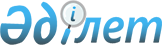 VI сайланған Алматы қаласы мәслихаты кезектен тыс XXХVIII сессиясының "Алматы қаласының 2019-2021 жылдарға арналған бюджеті туралы" 2018 жылғы 13 желтоқсандағы № 297 шешіміне өзгерістер енгізу туралы
					
			Мерзімі біткен
			
			
		
					VI сайланған Алматы қаласы мәслихатының кезектен тыс LV сессиясының 2019 жылғы 30 қыркүйектегі № 398 шешiмi. Алматы қаласы Әдiлет департаментінде 2019 жылғы 30 қыркүйекте № 1588 болып тіркелді. Мерзімі өткендіктен қолданыс тоқтатылды
      Қазақстан Республикасының 2008 жылғы 4 желтоқсандағы Бюджет кодексінің 106-бабы 4-тармағына, Қазақстан Республикасының 2001 жылғы 23 қаңтардағы "Қазақстан Республикасындағы жергілікті мемлекеттік басқару және өзін-өзі басқару туралы" Заңының 6, 7-баптарына сәйкес, VI сайланған Алматы қаласының мәслихаты, депутаттарының бастамашылығы бойынша ШЕШІМ ҚАБЫЛДАДЫ:
      1. VI сайланған Алматы қаласы мәслихатының 2018 жылғы 13 желтоқсандағы XXХVIII сессиясының "Алматы қаласының 2019-2021 жылдарға арналған бюджеті туралы" № 297 шешіміне (Нормативтік құқықтық актілердің мемлекеттік тіркеу тізілімінде № 1520 рет санымен тіркелген, 2018 жылғы 15 желтоқсандағы "Алматы ақшамы" газетінің № 144-146 (5653) санында және 2018 жылғы 15 желтоқсандағы "Вечерний Алматы" газетінің № 151-152 (13472-13473) санында жарияланған), келесі өзгерістер енгізілсін:
      1-тармақ жаңа редакцияда мазмұндалсын:
      "1. Алматы қаласының 2019-2021 жылдарға арналған бюджеті осы шешімнің 1, 2 және 3-қосымшаларына сәйкес, оның ішінде 2019 жылға келесі көлемдерде бекітілсін:
      1) кірістер – 574 616 354 мың теңге, оның ішінде мыналар бойынша:
      салықтық түсімдер – 430 035 100 мың теңге;
      салықтық емес түсімдер – 6 211 839 мың теңге;
      негізгі капиталды сатудан түсетін түсімдер – 11 749 700 мың теңге;
      трансферттер түсімдері – 126 619 715 мың теңге;
      2) шығындар – 562 571 174,8 мың теңге;
      3) таза бюджеттік несие беру – 7 598 199 мың теңге;
      4) қаржы активтерімен жасалатын операциялар бойынша сальдо – 23 317 202 мың теңге, оның ішінде:
      қаржы активтерін сатып алу – 24 983 807 мың теңге;
      5) бюджеттік дефицит – -18 870 221,8 мың теңге;
      6) бюджет дефицитін қаржыландыру – 18 870 221,8 мың теңге.";
      6-тармақ жаңа редакцияда мазмұндалсын:
      "6. Қала бюджетінде жалпы сипаттағы мемлекеттік қызметтерді қаржыландыру 6 497 835 мың теңге сомасында бекітілсін.";
      7-тармақ жаңа редакцияда мазмұндалсын:
      "7. Қорғаныс шығындары 3 468 097 мың теңге сомасында бекітілсін.";
      8-тармақ жаңа редакцияда мазмұндалсын:
      "8. Қоғамдық тәртіпті, қауіпсіздікті, құқықтық, сот, қылмыстық-атқару қызметті қамтамасыз ету бойынша шығындар 17 966 286 мың теңге сомасында бекітілсін.";
      9-тармақ жаңа редакцияда мазмұндалсын:
      "9. Білім беру шығындары 137 810 499 мың теңге сомасында бекітілсін.";
      10-тармақ жаңа редакцияда мазмұндалсын:
      "10. Денсаулық сақтау шығындары 11 939 664 мың теңге сомасында бекітілсін.";
      11-тармақ жаңа редакцияда мазмұндалсын:
      "11. Әлеуметтік көмек және әлеуметтік қамтамасыз ету шығындары 31 062 976 мың теңге сомасында бекітілсін.";
      12-тармақ жаңа редакцияда мазмұндалсын:
      "12. Тұрғын үй-коммуналдық шаруашылық шығындары 102 822 854 мың теңге сомасында бекітілсін.";
      13-тармақ жаңа редакцияда мазмұндалсын:
      "13. Мәдениет, спорт, туризм және ақпараттық кеңістік щығындары 23 288 136 мың теңге сомасында бекітілсін.";
      14-тармақ жаңа редакцияда мазмұндалсын:
      "14. Отын-энергетика кешенiне және жер қойнауын пайдалану шығындары 5 375 839 мың теңге сомасында бекітілсін.";
      15-тармақ жаңа редакцияда мазмұндалсын:
      "15. Ауыл шаруашылығы, су, орман, балық шаруашылығы, ерекше қорғалатын табиғи аймақтардың, қоршаған орта мен жануарлар әлемін қорғау, жер қатынастары шығындары 14 137 336 мың теңге сомасында бекітілсін.";
      16-тармақ жаңа редакцияда мазмұндалсын:
      "16. Өнеркәсіп, сәулет, қала құрылысы және құрылыс қызметтеріне шығындар 2 561 380 мың теңге сомасында бекітілсін.";
      17-тармақ жаңа редакцияда мазмұндалсын:
      "17. Көлік және коммуникация шығындары 69 350 393 мың теңге сомасында бекітілсін.";
      18-тармақ жаңа редакцияда мазмұндалсын:
      "18. Басқа да шығындар 41 742 653 мың теңге сомасында бекітілсін.".
      2. Аталған шешімге 1-қосымша осы шешімнің қосымшасына сәйкес жаңа редакцияда мазмұндалсын.
      3. Алматы қаласы Мәслихатының аппараты осы шешімді әділет органдарында мемлекеттік тіркеуді, оны кейіннен ресми мерзімді баспа басылымдарында және интернет-ресурста жариялауды қамтамасыз етсін.
      4. Осы шешімнің орындалуын бақылау Алматы қаласы мәслихатының экономика және бюджет жөніндегі тұрақты комиссиясының төрағасы С.А. Козловқа және Алматы қаласы әкімінің орынбасары І.Е. Өсеровке (келісім бойынша) жүктелсін.
      5. Осы шешім 2019 жылдың 1 қаңтарынан бастап қолданысқа енгізіледі. Алматы қаласының 2019 жылға арналған бюджеті
					© 2012. Қазақстан Республикасы Әділет министрлігінің «Қазақстан Республикасының Заңнама және құқықтық ақпарат институты» ШЖҚ РМК
				
      VI сайланған Алматы қаласымәслихатының кезектен тыс LVсессиясының төрағасы, мәслихатхатшысының міндетінуақытша атқарушысы 

Р. Бадаева
VI сайланған Алматы қаласы
мәслихатының кезектен тыс
LV сессиясының
2019 жылғы 30 қыркүйектегі
№ 398 шешіміне
1- қосымшаVI сайланған Алматы қаласы
мәслихатының кезектен тыс
XXXVIII сессиясының
2018 жылғы 13 желтоқсандағы
№ 297 шешіміне
1- қосымша
Санаты
Санаты
Санаты
Санаты
Санаты
Санаты
Санаты
Санаты
Санаты
Сомасы, мың теңге
Сомасы, мың теңге
Сыныбы Атауы
Сыныбы Атауы
Сыныбы Атауы
Сыныбы Атауы
Сыныбы Атауы
Сыныбы Атауы
Сыныбы Атауы
Сыныбы Атауы
Сомасы, мың теңге
Сомасы, мың теңге
Iшкi сыныбы
Iшкi сыныбы
Iшкi сыныбы
Iшкi сыныбы
Iшкi сыныбы
Сомасы, мың теңге
Сомасы, мың теңге
Специфика
Специфика
Специфика
Специфика
Сомасы, мың теңге
Сомасы, мың теңге
1
1
1
1
1
1
1
2
2
I. Кірістер
I. Кірістер
574 616 354
574 616 354
1
Салықтық түсімдер
Салықтық түсімдер
430 035 100
430 035 100
01
01
01
Табыс салығы
Табыс салығы
216 152 421
216 152 421
2
Жеке табыс салығы
Жеке табыс салығы
216 152 421
216 152 421
03
03
03
Әлеуметтiк салық
Әлеуметтiк салық
140 039 917
140 039 917
1
Әлеуметтік салық
Әлеуметтік салық
140 039 917
140 039 917
04
04
04
Меншiкке салынатын салықтар
Меншiкке салынатын салықтар
45 599 837
45 599 837
1
Мүлiкке салынатын салықтар
Мүлiкке салынатын салықтар
29 055 000
29 055 000
3
Жер салығы
Жер салығы
3 635 000
3 635 000
4
Көлiк құралдарына салынатын салық
Көлiк құралдарына салынатын салық
12 890 837
12 890 837
5
Бірыңғай жер салығы
Бірыңғай жер салығы
19 000
19 000
05
05
05
Тауарларға, жұмыстарға және қызметтер көрсетуге салынатын iшкi салықтар
Тауарларға, жұмыстарға және қызметтер көрсетуге салынатын iшкi салықтар
22 502 925
22 502 925
2
Акциздер
Акциздер
12 788 125
12 788 125
3
Табиғи және басқа да ресурстарды пайдаланғаны үшiн түсетiн түсiмдер
Табиғи және басқа да ресурстарды пайдаланғаны үшiн түсетiн түсiмдер
2 670 800
2 670 800
4
Кәсiпкерлiк және кәсiби қызметтi жүргiзгенi үшiн алынатын алымдар
Кәсiпкерлiк және кәсiби қызметтi жүргiзгенi үшiн алынатын алымдар
6 289 000
6 289 000
5
Ойын бизнесіне салық
Ойын бизнесіне салық
755 000
755 000
07
07
07
Басқа да салықтар
Басқа да салықтар
440 000
440 000
1
Басқа да салықтар
Басқа да салықтар
440 000
440 000
08
08
08
Заңдық мәнді іс-әрекеттерді жасағаны және (немесе) оған уәкілеттігі бар мемлекеттік органдар немесе лауазымды адамдар құжаттар бергені үшін алынатын міндетті төлемдер
Заңдық мәнді іс-әрекеттерді жасағаны және (немесе) оған уәкілеттігі бар мемлекеттік органдар немесе лауазымды адамдар құжаттар бергені үшін алынатын міндетті төлемдер
5 300 000
5 300 000
1
Мемлекеттік баж
Мемлекеттік баж
5 300 000
5 300 000
2
Салықтық емес түсiмдер
Салықтық емес түсiмдер
6 211 839
6 211 839
01
01
01
Мемлекеттік меншіктен түсетін кірістер
Мемлекеттік меншіктен түсетін кірістер
1 250 519
1 250 519
1
Мемлекеттік кәсіпорындардың таза кірісі бөлігінің түсімдері
Мемлекеттік кәсіпорындардың таза кірісі бөлігінің түсімдері
118 944
118 944
3
Мемлекет меншігіндегі акциялардың мемлекеттік пакеттеріне дивиденттер
Мемлекет меншігіндегі акциялардың мемлекеттік пакеттеріне дивиденттер
30 857
30 857
4
Мемлекет меншігіндегі, заңды тұлғаларға қатысу үлесіне кірістер
Мемлекет меншігіндегі, заңды тұлғаларға қатысу үлесіне кірістер
189 373
189 373
5
Мемлекет меншігіндегі мүлікті жалға беруден түсетін кірістер
Мемлекет меншігіндегі мүлікті жалға беруден түсетін кірістер
900 362
900 362
7
Мемлекеттік бюджеттен берілген кредиттер бойынша сыйақылар
Мемлекеттік бюджеттен берілген кредиттер бойынша сыйақылар
10 983
10 983
04
04
04
Мемлекеттік бюджеттен қаржыландырылатын, сондай-ақ Қазақстан Республикасы Ұлттық Банкінің бюджетінен (шығыстар сметасынан) қамтылатын және қаржыландырылатын мемлекеттік мекемелер салатын айыппұлдар, өсімпұлдар, санкциялар, өндіріп алулар
Мемлекеттік бюджеттен қаржыландырылатын, сондай-ақ Қазақстан Республикасы Ұлттық Банкінің бюджетінен (шығыстар сметасынан) қамтылатын және қаржыландырылатын мемлекеттік мекемелер салатын айыппұлдар, өсімпұлдар, санкциялар, өндіріп алулар
4 961 320
4 961 320
1
Мұнай секторы ұйымдарынан түсетін түсімдерді қоспағанда, мемлекеттік бюджеттен қаржыландырылатын, сондай-ақ Қазақстан Республикасы Ұлттық Банкінің бюджетінен (шығыстар сметасынан) ұсталатын және қаржыландырылатын мемлекеттік мекемелер салатын айыппұлдар, өсімпұлдар, санкциялар, өндіріп алулар
Мұнай секторы ұйымдарынан түсетін түсімдерді қоспағанда, мемлекеттік бюджеттен қаржыландырылатын, сондай-ақ Қазақстан Республикасы Ұлттық Банкінің бюджетінен (шығыстар сметасынан) ұсталатын және қаржыландырылатын мемлекеттік мекемелер салатын айыппұлдар, өсімпұлдар, санкциялар, өндіріп алулар
4 961 320
4 961 320
3
Негізгі капиталды сатудан түсетін түсімдер
Негізгі капиталды сатудан түсетін түсімдер
11 749 700
11 749 700
01
01
01
Мемлекеттік мекемелерге бекітілген мемлекеттік мүлікті сату
Мемлекеттік мекемелерге бекітілген мемлекеттік мүлікті сату
8 599 700
8 599 700
1
Мемлекеттік мекемелерге бекітілген мемлекеттік мүлікті сату
Мемлекеттік мекемелерге бекітілген мемлекеттік мүлікті сату
8 599 700
8 599 700
03
03
03
Жердi және материалдық емес активтердi сату
Жердi және материалдық емес активтердi сату
3 150 000
3 150 000
1
Жерді сату
Жерді сату
2 800 000
2 800 000
2
Материалдық емес активтердi сату
Материалдық емес активтердi сату
350 000
350 000
4
Трансферттер түсімдері
Трансферттер түсімдері
126 619 715
126 619 715
02
02
02
Мемлекеттiк басқарудың жоғары тұрған органдарынан түсетiн трансферттер
Мемлекеттiк басқарудың жоғары тұрған органдарынан түсетiн трансферттер
126 619 715
126 619 715
1
Республикалық бюджеттен түсетiн трансферттер
Республикалық бюджеттен түсетiн трансферттер
126 619 715
126 619 715
Функционалдық топ
Функционалдық топ
Функционалдық топ
Функционалдық топ
Функционалдық топ
Функционалдық топ
Функционалдық топ
Функционалдық топ
Функционалдық топ
Функционалдық топ
Сомасы, мың теңге
Функционалдық кіші топ
Функционалдық кіші топ
Функционалдық кіші топ
Функционалдық кіші топ
Функционалдық кіші топ
Функционалдық кіші топ
Функционалдық кіші топ
Функционалдық кіші топ
Сомасы, мың теңге
Бюджеттік бағдарламалардың әкiмшiсi
Бюджеттік бағдарламалардың әкiмшiсi
Бюджеттік бағдарламалардың әкiмшiсi
Бюджеттік бағдарламалардың әкiмшiсi
Бюджеттік бағдарламалардың әкiмшiсi
Бюджеттік бағдарламалардың әкiмшiсi
Бюджеттік бағдарламалардың әкiмшiсi
Сомасы, мың теңге
Бағдарлама
Бағдарлама
Бағдарлама
Бағдарлама
Сомасы, мың теңге
Атауы
Атауы
Сомасы, мың теңге
II. Шығындар
II. Шығындар
562 571 174,8
01
01
Жалпы сипаттағы мемлекеттiк қызметтер
Жалпы сипаттағы мемлекеттiк қызметтер
6 497 835
111
111
111
Республикалық маңызы бар қала, астана мәслихатының аппараты
Республикалық маңызы бар қала, астана мәслихатының аппараты
90 654
001
001
Республикалық маңызы бар қала, астана мәслихатының қызметін қамтамасыз ету
Республикалық маңызы бар қала, астана мәслихатының қызметін қамтамасыз ету
88 354
003
003
Мемлекеттік органның күрделі шығыстары
Мемлекеттік органның күрделі шығыстары
2 300
121
121
121
Республикалық маңызы бар қала, астана әкімінің аппараты
Республикалық маңызы бар қала, астана әкімінің аппараты
3 013 874
001
001
Республикалық маңызы бар қала, астана әкімінің қызметін қамтамасыз ету
Республикалық маңызы бар қала, астана әкімінің қызметін қамтамасыз ету
2 508 432
003
003
Мемлекеттік органның күрделі шығыстары
Мемлекеттік органның күрделі шығыстары
430 695
013
013
Республикалық маңызы бар қала, астана Қазақстан халқы Ассамблеясының қызметін қамтамасыз ету
Республикалық маңызы бар қала, астана Қазақстан халқы Ассамблеясының қызметін қамтамасыз ету
74 747
123
123
123
Қаладағы аудан, аудандық маңызы бар қала, кент, ауыл, ауылдық округ әкімінің аппараты
Қаладағы аудан, аудандық маңызы бар қала, кент, ауыл, ауылдық округ әкімінің аппараты
2 033 677
001
001
Қаладағы аудан, аудандық маңызы бар қаланың, кент, ауыл, ауылдық округ әкімінің қызметін қамтамасыз ету жөніндегі қызметтер
Қаладағы аудан, аудандық маңызы бар қаланың, кент, ауыл, ауылдық округ әкімінің қызметін қамтамасыз ету жөніндегі қызметтер
2 000 764
022
022
Мемлекеттік органның күрделі шығыстары
Мемлекеттік органның күрделі шығыстары
32 913
379
379
379
Республикалық маңызы бар қаланың, астананың тексеру комиссиясы
Республикалық маңызы бар қаланың, астананың тексеру комиссиясы
280 078
001
001
Республикалық маңызы бар қаланың, астананың тексеру комиссиясының қызметін қамтамасыз ету жөніндегі қызметтер
Республикалық маңызы бар қаланың, астананың тексеру комиссиясының қызметін қамтамасыз ету жөніндегі қызметтер
279 635
003
003
Мемлекеттік органның күрделі шығыстары
Мемлекеттік органның күрделі шығыстары
443
318
318
318
Республикалық маңызы бар қаланың, астананың мемлекеттік активтер басқармасы
Республикалық маңызы бар қаланың, астананың мемлекеттік активтер басқармасы
388 667
001
001
Жергілікті деңгейде коммуналдық мүлікті және мемлекеттік сатып алу саласындағы мемлекеттік саясатты іске асыру жөніндегі қызметтер
Жергілікті деңгейде коммуналдық мүлікті және мемлекеттік сатып алу саласындағы мемлекеттік саясатты іске асыру жөніндегі қызметтер
336 807
010
010
Жекешелендіру, коммуналдық меншікті басқару, жекешелендіруден кейінгі қызмет және осыған байланысты дауларды реттеу
Жекешелендіру, коммуналдық меншікті басқару, жекешелендіруден кейінгі қызмет және осыған байланысты дауларды реттеу
6 829
011
011
Коммуналдық меншікке түскен мүлікті есепке алу, сақтау, бағалау және сату
Коммуналдық меншікке түскен мүлікті есепке алу, сақтау, бағалау және сату
45 031
320
320
320
Республикалық маңызы бар қаланың, астананың стратегия және бюджет басқармасы
Республикалық маңызы бар қаланың, астананың стратегия және бюджет басқармасы
58 055
010
010
Салық салу мақсатында мүлікті бағалауды жүргізу
Салық салу мақсатында мүлікті бағалауды жүргізу
58 055
320
320
320
Республикалық маңызы бар қаланың, астананың стратегия және бюджет басқармасы
Республикалық маңызы бар қаланың, астананың стратегия және бюджет басқармасы
622 170
001
001
Экономикалық саясат, жоспарлау және бюджетті атқару саласындағы мемлекеттік саясатты іске асыру жөніндегі қызметтер
Экономикалық саясат, жоспарлау және бюджетті атқару саласындағы мемлекеттік саясатты іске асыру жөніндегі қызметтер
593 018
004
004
Мемлекеттік органның күрделі шығыстары
Мемлекеттік органның күрделі шығыстары
29 152
314
314
314
Республикалық маңызы бар қаланың, астананың жайлы қалалық орта басқармасы
Республикалық маңызы бар қаланың, астананың жайлы қалалық орта басқармасы
10 660
061
061
Мемлекеттік органдардың объектілерін дамыту
Мемлекеттік органдардың объектілерін дамыту
10 660
02
02
Қорғаныс
Қорғаныс
3 468 097
121
121
121
Республикалық маңызы бар қала, астана әкімінің аппараты
Республикалық маңызы бар қала, астана әкімінің аппараты
181 612
010
010
Жалпыға бірдей әскери міндетті атқару шеңберіндегі іс-шаралар
Жалпыға бірдей әскери міндетті атқару шеңберіндегі іс-шаралар
138 843
011
011
Аумақтық қорғанысты даярлау және республикалық маңызы бар қаланың, астананың аумақтық қорғаныс
Аумақтық қорғанысты даярлау және республикалық маңызы бар қаланың, астананың аумақтық қорғаныс
42 769
121
121
121
Республикалық маңызы бар қала, астана әкімінің аппараты
Республикалық маңызы бар қала, астана әкімінің аппараты
1 245 837
014
014
Республикалық маңызы бар қалалар, астана ауқымындағы төтенше жағдайлардың алдын-алу және оларды жою
Республикалық маңызы бар қалалар, астана ауқымындағы төтенше жағдайлардың алдын-алу және оларды жою
1 245 837
314
314
314
Республикалық маңызы бар қаланың, астананың жайлы қалалық орта басқармасы
Республикалық маңызы бар қаланың, астананың жайлы қалалық орта басқармасы
23 795
030
030
Жұмылдыру дайындығы және төтенше жағдайлар объектілерін дамыту
Жұмылдыру дайындығы және төтенше жағдайлар объектілерін дамыту
23 795
387
387
387
Республикалық маңызы бар қаланың, астананың бюджетінен қаржыландырылатын табиғи және техногендік сипаттағы төтенше жағдайлар, азаматтық қорғаныс саласындағы органдардың аумақтық органы
Республикалық маңызы бар қаланың, астананың бюджетінен қаржыландырылатын табиғи және техногендік сипаттағы төтенше жағдайлар, азаматтық қорғаныс саласындағы органдардың аумақтық органы
2 016 853
003
003
Аумақтық органның және ведомстволық бағынысты мемлекеттік мекемелердің күрделі шығыстары
Аумақтық органның және ведомстволық бағынысты мемлекеттік мекемелердің күрделі шығыстары
675 186
004
004
Республикалық маңызы бар қаланың, астананың азаматтық қорғаныс іс-шаралары
Республикалық маңызы бар қаланың, астананың азаматтық қорғаныс іс-шаралары
1 341 667
03
03
Қоғамдық тәртіп, қауіпсіздік, құқықтық, сот, қылмыстық-атқару қызметі
Қоғамдық тәртіп, қауіпсіздік, құқықтық, сот, қылмыстық-атқару қызметі
17 966 286
314
314
314
Республикалық маңызы бар қаланың, астананың жайлы қалалық орта басқармасы
Республикалық маңызы бар қаланың, астананың жайлы қалалық орта басқармасы
39 375
021
021
Қоғамдық тәртіп және қауіпсіздік объектілерін салу
Қоғамдық тәртіп және қауіпсіздік объектілерін салу
39 375
352
352
352
Республикалық маңызы бар қаланың, астананың бюджетінен қаржыландырылатын атқарушы ішкі істер органы
Республикалық маңызы бар қаланың, астананың бюджетінен қаржыландырылатын атқарушы ішкі істер органы
15 012 183
001
001
Республикалық маңызы бар қала, астана аумағында қоғамдық тәртіп пен қауіпсіздікті сақтау саласындағы мемлекеттік саясатты іске асыру жөніндегі қызметтер қамтамасыз ету
Республикалық маңызы бар қала, астана аумағында қоғамдық тәртіп пен қауіпсіздікті сақтау саласындағы мемлекеттік саясатты іске асыру жөніндегі қызметтер қамтамасыз ету
12 671 499
003
003
Қоғамдық тәртіпті қорғауға қатысатын азаматтарды көтермелеу
Қоғамдық тәртіпті қорғауға қатысатын азаматтарды көтермелеу
18 000
007
007
Мемлекеттік органның күрделі шығыстары
Мемлекеттік органның күрделі шығыстары
2 322 684
317
317
317
Республикалық маңызы бар қаланың, астананың қалалық мобилділік басқармасы
Республикалық маңызы бар қаланың, астананың қалалық мобилділік басқармасы
2 914 728
004
004
Елдi мекендерде жол қозғалысы қауiпсiздiгін қамтамасыз ету
Елдi мекендерде жол қозғалысы қауiпсiздiгін қамтамасыз ету
2 914 728
04
04
Бiлiм беру
Бiлiм беру
137 810 499
123
123
123
Қаладағы аудан, аудандық маңызы бар қала, кент, ауыл, ауылдық округ әкімінің аппараты
Қаладағы аудан, аудандық маңызы бар қала, кент, ауыл, ауылдық округ әкімінің аппараты
22 892 834
004
004
Мектепке дейінгі тәрбие мен оқыту ұйымдарының қызметін қамтамасыз ету
Мектепке дейінгі тәрбие мен оқыту ұйымдарының қызметін қамтамасыз ету
2 307 039
041
041
Мектепке дейінгі білім беру ұйымдарында мемлекеттік білім беру тапсырысын іске асыруға
Мектепке дейінгі білім беру ұйымдарында мемлекеттік білім беру тапсырысын іске асыруға
20 585 795
314
314
314
Республикалық маңызы бар қаланың, астананың жайлы қалалық орта басқармасы
Республикалық маңызы бар қаланың, астананың жайлы қалалық орта басқармасы
1 260 282
006
006
Алматы қаласында мектепке дейінгі ұйымдарды сейсмикалық күшейту
Алматы қаласында мектепке дейінгі ұйымдарды сейсмикалық күшейту
864 982
037
037
Мектепке дейiнгi тәрбие және оқыту объектілерін салу және реконструкциялау
Мектепке дейiнгi тәрбие және оқыту объектілерін салу және реконструкциялау
395 300
314
314
314
Республикалық маңызы бар қаланың, астананың жайлы қалалық орта басқармасы
Республикалық маңызы бар қаланың, астананың жайлы қалалық орта басқармасы
13 542 922
027
027
Алматы қаласында орта білім беру объектілерін сейсмикалық күшейту
Алматы қаласында орта білім беру объектілерін сейсмикалық күшейту
8 264 812
028
028
Бастауыш, негізгі орта және жалпы орта білім беру объектілерін салу және реконструкциялау
Бастауыш, негізгі орта және жалпы орта білім беру объектілерін салу және реконструкциялау
4 739 515
069
069
Қосымша білім беру объектілерін салу және реконструкциялау
Қосымша білім беру объектілерін салу және реконструкциялау
538 595
323
323
323
Республикалық маңызы бар қаланың, астананың спорт басқармасы
Республикалық маңызы бар қаланың, астананың спорт басқармасы
2 454 271
006
006
Балалар мен жасөспірімдерге спорт бойынша қосымша білім беру
Балалар мен жасөспірімдерге спорт бойынша қосымша білім беру
2 079 722
007
007
Мамандандырылған бiлiм беру ұйымдарында спорттағы дарынды балаларға жалпы бiлiм беру
Мамандандырылған бiлiм беру ұйымдарында спорттағы дарынды балаларға жалпы бiлiм беру
374 549
360
360
360
Республикалық маңызы бар қаланың, астананың білім басқармасы
Республикалық маңызы бар қаланың, астананың білім басқармасы
71 063 036
003
003
Жалпы білім беру
Жалпы білім беру
63 362 117
004
004
Арнаулы бiлiм беру бағдарламалары бойынша жалпы бiлiм беру
Арнаулы бiлiм беру бағдарламалары бойынша жалпы бiлiм беру
3 101 142
005
005
Мамандандырылған бiлiм беру ұйымдарында дарынды балаларға жалпы бiлiм беру
Мамандандырылған бiлiм беру ұйымдарында дарынды балаларға жалпы бiлiм беру
2 362 683
008
008
Балаларға қосымша білім беру
Балаларға қосымша білім беру
2 212 883
019
019
Республикалық маңызы бар қаланың, астананың мемлекеттік білім беру мекемелеріне жұмыстағы жоғары көрсеткіштері үшін гранттар беру
Республикалық маңызы бар қаланың, астананың мемлекеттік білім беру мекемелеріне жұмыстағы жоғары көрсеткіштері үшін гранттар беру
24 211
322
322
322
Республикалық маңызы бар қаланың, астананың қоғамдық денсаулық басқармасы
Республикалық маңызы бар қаланың, астананың қоғамдық денсаулық басқармасы
336 256
043
043
Техникалық және кәсіптік, орта білімнен кейінгі білім беру ұйымдарында мамандар даярлау
Техникалық және кәсіптік, орта білімнен кейінгі білім беру ұйымдарында мамандар даярлау
336 256
360
360
360
Республикалық маңызы бар қаланың, астананың білім басқармасы
Республикалық маңызы бар қаланың, астананың білім басқармасы
14 408 288
018
018
Кәсіптік оқытуды ұйымдастыру
Кәсіптік оқытуды ұйымдастыру
21 156
024
024
Техникалық және кәсіптік білім беру ұйымдарында мамандар даярлау
Техникалық және кәсіптік білім беру ұйымдарында мамандар даярлау
14 387 132
121
121
121
Республикалық маңызы бар қала, астана әкімінің аппараты
Республикалық маңызы бар қала, астана әкімінің аппараты
5 029
019
019
Сайлау процесіне қатысушыларды оқыту
Сайлау процесіне қатысушыларды оқыту
5 029
322
322
322
Республикалық маңызы бар қаланың, астананың қоғамдық денсаулық басқармасы
Республикалық маңызы бар қаланың, астананың қоғамдық денсаулық басқармасы
256 381
003
003
Кадрлардың біліктілігін арттыру және оларды қайта даярлау
Кадрлардың біліктілігін арттыру және оларды қайта даярлау
256 381
352
352
352
Республикалық маңызы бар қаланың, астананың бюджетінен қаржыландырылатын атқарушы ішкі істер органы
Республикалық маңызы бар қаланың, астананың бюджетінен қаржыландырылатын атқарушы ішкі істер органы
2 928
006
006
Кадрлардың біліктілігін арттыру және қайта даярлау
Кадрлардың біліктілігін арттыру және қайта даярлау
2 928
360
360
360
Республикалық маңызы бар қаланың, астананың білім басқармасы
Республикалық маңызы бар қаланың, астананың білім басқармасы
3 856 351
038
038
Нәтижелі жұмыспен қамтуды және жаппай кәсіпкерлікті дамытудың 2017 – 2021 жылдарға арналған "Еңбек" мемлекеттік бағдарламасы шеңберінде кадрлардың біліктілігін арттыру, даярлау және қайта даярлау
Нәтижелі жұмыспен қамтуды және жаппай кәсіпкерлікті дамытудың 2017 – 2021 жылдарға арналған "Еңбек" мемлекеттік бағдарламасы шеңберінде кадрлардың біліктілігін арттыру, даярлау және қайта даярлау
3 856 351
360
360
360
Республикалық маңызы бар қаланың, астананың білім басқармасы
Республикалық маңызы бар қаланың, астананың білім басқармасы
54 264
057
057
Жоғары, жоғары оқу орнынан кейінгі білімі бар мамандар даярлау және білім алушыларға әлеуметтік қолдау көрсету
Жоғары, жоғары оқу орнынан кейінгі білімі бар мамандар даярлау және білім алушыларға әлеуметтік қолдау көрсету
54 264
360
360
360
Республикалық маңызы бар қаланың, астананың білім басқармасы
Республикалық маңызы бар қаланың, астананың білім басқармасы
7 677 657
001
001
Жергілікті деңгейде білім беру саласындағы мемлекеттік саясатты іске асыру жөніндегі қызметтер
Жергілікті деңгейде білім беру саласындағы мемлекеттік саясатты іске асыру жөніндегі қызметтер
325 734
006
006
Республикалық маңызы бар қаланың, астананың мемлекеттік білім беру мекемелерінде білім беру жүйесін ақпараттандыру
Республикалық маңызы бар қаланың, астананың мемлекеттік білім беру мекемелерінде білім беру жүйесін ақпараттандыру
1 320 066
007
007
Республикалық маңызы бар қаланың, астананың мемлекеттік білім беру мекемелер үшін оқулықтар мен оқу-әдiстемелiк кешендерді сатып алу және жеткізу
Республикалық маңызы бар қаланың, астананың мемлекеттік білім беру мекемелер үшін оқулықтар мен оқу-әдiстемелiк кешендерді сатып алу және жеткізу
3 669 456
009
009
Республикалық маңызы бар қала, астана ауқымындағы мектеп олимпиадаларын және мектептен тыс іс-шараларды өткiзу
Республикалық маңызы бар қала, астана ауқымындағы мектеп олимпиадаларын және мектептен тыс іс-шараларды өткiзу
391 990
011
011
Мемлекеттік органның күрделі шығыстары
Мемлекеттік органның күрделі шығыстары
534
013
013
Балалар мен жасөспірімдердің психикалық денсаулығын зерттеу және халыққа психологиялық-медициналық-педагогикалық консультациялық көмек көрсету
Балалар мен жасөспірімдердің психикалық денсаулығын зерттеу және халыққа психологиялық-медициналық-педагогикалық консультациялық көмек көрсету
329 912
014
014
Дамуында проблемалары бар балалар мен жасөспірімдердің оңалту және әлеуметтік бейімдеу
Дамуында проблемалары бар балалар мен жасөспірімдердің оңалту және әлеуметтік бейімдеу
156 540
021
021
Жетім баланы (жетім балаларды) және ата-аналарының қамқорынсыз қалған баланы (балаларды) күтіп-ұстауға асыраушыларына ай сайынғы ақшалай қаражат төлемдері
Жетім баланы (жетім балаларды) және ата-аналарының қамқорынсыз қалған баланы (балаларды) күтіп-ұстауға асыраушыларына ай сайынғы ақшалай қаражат төлемдері
281 924
027
027
Жетім баланы (жетім балаларды) және ата-анасының қамқорлығынсыз қалған баланы (балаларды) асырап алғаны үшін Қазақстан азаматтарына біржолғы ақша қаражатын төлеуге арналған төлемдер
Жетім баланы (жетім балаларды) және ата-анасының қамқорлығынсыз қалған баланы (балаларды) асырап алғаны үшін Қазақстан азаматтарына біржолғы ақша қаражатын төлеуге арналған төлемдер
7 306
067
067
Ведомстволық бағыныстағы мемлекеттік мекемелер мен ұйымдардың күрделі шығыстары
Ведомстволық бағыныстағы мемлекеттік мекемелер мен ұйымдардың күрделі шығыстары
1 194 195
05
05
Денсаулық сақтау
Денсаулық сақтау
11 939 664
314
314
314
Республикалық маңызы бар қаланың, астананың жайлы қалалық орта басқармасы
Республикалық маңызы бар қаланың, астананың жайлы қалалық орта басқармасы
878 624
009
009
Алматы қаласында қоғамдық денсаулық объектілерін сейсмикалық күшейту
Алматы қаласында қоғамдық денсаулық объектілерін сейсмикалық күшейту
71 102
038
038
Қоғамдық деңсаулық объектілерін салу және реконструкциялау
Қоғамдық деңсаулық объектілерін салу және реконструкциялау
807 522
322
322
322
Республикалық маңызы бар қаланың, астананың қоғамдық денсаулық басқармасы
Республикалық маңызы бар қаланың, астананың қоғамдық денсаулық басқармасы
1 796 117
006
006
Ана мен баланы қорғау жөніндегі көрсетілетін қызметтер
Ана мен баланы қорғау жөніндегі көрсетілетін қызметтер
238 678
007
007
Салауатты өмір салтын насихаттау
Салауатты өмір салтын насихаттау
196 451
041
041
Республикалық маңызы бар қаланың, астананың жергілікті өкілдік органдарының шешімі бойынша тегін медициналық көмектің кепілдендірілген көлемін қосымша қамтамасыз ету
Республикалық маңызы бар қаланың, астананың жергілікті өкілдік органдарының шешімі бойынша тегін медициналық көмектің кепілдендірілген көлемін қосымша қамтамасыз ету
1 360 646
042
042
Медициналық ұйымның сот шешімі негізінде жүзеге асырылатын жыныстық құмарлықты төмендетуге арналған іс-шараларды жүргізу
Медициналық ұйымның сот шешімі негізінде жүзеге асырылатын жыныстық құмарлықты төмендетуге арналған іс-шараларды жүргізу
342
322
322
322
Республикалық маңызы бар қаланың, астананың қоғамдық денсаулық басқармасы
Республикалық маңызы бар қаланың, астананың қоғамдық денсаулық басқармасы
2 750 508
027
027
Халыққа иммундық профилактика жүргізу үшін вакциналарды және басқа медициналық иммундық биологиялық препараттарды орталықтандырылған сатып алу және сақтау
Халыққа иммундық профилактика жүргізу үшін вакциналарды және басқа медициналық иммундық биологиялық препараттарды орталықтандырылған сатып алу және сақтау
2 750 508
322
322
322
Республикалық маңызы бар қаланың, астананың қоғамдық денсаулық басқармасы
Республикалық маңызы бар қаланың, астананың қоғамдық денсаулық басқармасы
248 879
039
039
Республикалық бюджет қаражаты есебінен көрсетілетін көмекті қоспағанда ауылдық денсаулық сақтау субъектілерінің амбулаториялық-емханалық қызметтерді және медициналық қызметтерді көрсетуі және Сall-орталықтардың қызмет көрсетуі
Республикалық бюджет қаражаты есебінен көрсетілетін көмекті қоспағанда ауылдық денсаулық сақтау субъектілерінің амбулаториялық-емханалық қызметтерді және медициналық қызметтерді көрсетуі және Сall-орталықтардың қызмет көрсетуі
248 879
322
322
322
Республикалық маңызы бар қаланың, астананың қоғамдық денсаулық басқармасы
Республикалық маңызы бар қаланың, астананың қоғамдық денсаулық басқармасы
38 464
029
029
Республикалық маңызы бар қаланың, астананың арнайы медициналық жабдықтау базалары
Республикалық маңызы бар қаланың, астананың арнайы медициналық жабдықтау базалары
38 464
322
322
322
Республикалық маңызы бар қаланың, астананың қоғамдық денсаулық басқармасы
Республикалық маңызы бар қаланың, астананың қоғамдық денсаулық басқармасы
6 227 072
001
001
Жергілікті деңгейде денсаулық сақтау саласындағы мемлекеттік саясатты іске асыру жөніндегі қызметтер
Жергілікті деңгейде денсаулық сақтау саласындағы мемлекеттік саясатты іске асыру жөніндегі қызметтер
279 329
008
008
Қазақстан Республикасында ЖИТС-тің алдын алу және оған қарсы күрес жөніндегі іс-шараларды іске асыру
Қазақстан Республикасында ЖИТС-тің алдын алу және оған қарсы күрес жөніндегі іс-шараларды іске асыру
53 768
016
016
Азаматтарды елді мекеннен тыс жерлерде емделу үшін тегін және жеңілдетілген жол жүрумен қамтамасыз ету
Азаматтарды елді мекеннен тыс жерлерде емделу үшін тегін және жеңілдетілген жол жүрумен қамтамасыз ету
5 023
018
018
Қоғамдық денсаулық саласындағы ақпараттық талдамалық қызметтер
Қоғамдық денсаулық саласындағы ақпараттық талдамалық қызметтер
211 835
030
030
Мемлекеттік органдардың күрделі шығыстары
Мемлекеттік органдардың күрделі шығыстары
563
033
033
Медициналық қоғамдық денсаулық ұйымдарының күрделі шығыстары
Медициналық қоғамдық денсаулық ұйымдарының күрделі шығыстары
5 676 554
06
06
Әлеуметтiк көмек және әлеуметтiк қамсыздандыру
Әлеуметтiк көмек және әлеуметтiк қамсыздандыру
31 062 976
314
314
314
Республикалық маңызы бар қаланың, астананың жайлы қалалық орта басқармасы
Республикалық маңызы бар қаланың, астананың жайлы қалалық орта басқармасы
194 632
039
039
Әлеуметтік әл-ауқат объектілерін салу және реконструкциялау
Әлеуметтік әл-ауқат объектілерін салу және реконструкциялау
194 632
327
327
327
Республикалық маңызы бар қаланың, астананың әлеуметтік әл-ауқат басқармасы
Республикалық маңызы бар қаланың, астананың әлеуметтік әл-ауқат басқармасы
8 864 700
002
002
Жалпы үлгідегі медициналық-әлеуметтік мекемелерде (ұйымдарда), арнаулы әлеуметтік қызметтер көрсету орталықтарында, әлеуметтік қызмет көрсету орталықтарында қарттар мен мүгедектерге арнаулы әлеуметтік қызметтер көрсету
Жалпы үлгідегі медициналық-әлеуметтік мекемелерде (ұйымдарда), арнаулы әлеуметтік қызметтер көрсету орталықтарында, әлеуметтік қызмет көрсету орталықтарында қарттар мен мүгедектерге арнаулы әлеуметтік қызметтер көрсету
609 395
006
006
Мемлекеттік атаулы әлеуметтік көмек
Мемлекеттік атаулы әлеуметтік көмек
6 091 440
020
020
Психоневрологиялық медициналық-әлеуметтік мекемелерде (ұйымдарда), арнаулы әлеуметтік қызметтер көрсету орталықтарында, әлеуметтік қызмет көрсету орталықтарында психоневрологиялық аурулармен ауыратын мүгедектер үшін арнаулы әлеуметтік қызметтер көрсету
Психоневрологиялық медициналық-әлеуметтік мекемелерде (ұйымдарда), арнаулы әлеуметтік қызметтер көрсету орталықтарында, әлеуметтік қызмет көрсету орталықтарында психоневрологиялық аурулармен ауыратын мүгедектер үшін арнаулы әлеуметтік қызметтер көрсету
1 266 722
021
021
Оңалту орталықтарында қарттарға, мүгедектерге, оның ішінде мүгедек балаларға арнаулы әлеуметтік қызметтер көрсету
Оңалту орталықтарында қарттарға, мүгедектерге, оның ішінде мүгедек балаларға арнаулы әлеуметтік қызметтер көрсету
291 232
022
022
Балалар психоневрологиялық медициналық-әлеуметтік мекемелерінде (ұйымдарда), арнаулы әлеуметтік қызметтер көрсету орталықтарында, әлеуметтік қызметтер көрсету орталықтарында психоневрологиялық патологиялары бар мүгедек балалар үшін арнаулы әлеуметтік қызметтер көрсету
Балалар психоневрологиялық медициналық-әлеуметтік мекемелерінде (ұйымдарда), арнаулы әлеуметтік қызметтер көрсету орталықтарында, әлеуметтік қызметтер көрсету орталықтарында психоневрологиялық патологиялары бар мүгедек балалар үшін арнаулы әлеуметтік қызметтер көрсету
604 411
057
057
Атаулы мемлекеттік әлеуметтік көмек алушылар болып табылатын жеке тұлғаларды телевизиялық абоненттiк жалғамалармен қамтамасыз ету
Атаулы мемлекеттік әлеуметтік көмек алушылар болып табылатын жеке тұлғаларды телевизиялық абоненттiк жалғамалармен қамтамасыз ету
1 500
360
360
360
Республикалық маңызы бар қаланың, астананың білім басқармасы
Республикалық маңызы бар қаланың, астананың білім басқармасы
926 615
016
016
Жетiм балаларды, ата-анасының қамқорлығынсыз қалған балаларды әлеуметтiк қамсыздандыру
Жетiм балаларды, ата-анасының қамқорлығынсыз қалған балаларды әлеуметтiк қамсыздандыру
835 894
037
037
Әлеуметтік сауықтандыру
Әлеуметтік сауықтандыру
90 721
123
123
123
Қаладағы аудан, аудандық маңызы бар қала, кент, ауыл, ауылдық округ әкімінің аппараты
Қаладағы аудан, аудандық маңызы бар қала, кент, ауыл, ауылдық округ әкімінің аппараты
473 588
003
003
Мұқтаж азаматтарға үйінде әлеуметтік көмек көрсету
Мұқтаж азаматтарға үйінде әлеуметтік көмек көрсету
473 588
317
317
317
Республикалық маңызы бар қаланың, астананың қалалық мобилділік басқармасы
Республикалық маңызы бар қаланың, астананың қалалық мобилділік басқармасы
5 231 607
017
017
Жергілікті өкілдік органдардың шешімі бойынша қалалық қоғамдық көлікте (таксиден басқа) жеңілдікпен, тегін жол жүру түрінде азаматтардың жекелеген санаттарын әлеуметтік қолдау
Жергілікті өкілдік органдардың шешімі бойынша қалалық қоғамдық көлікте (таксиден басқа) жеңілдікпен, тегін жол жүру түрінде азаматтардың жекелеген санаттарын әлеуметтік қолдау
5 231 607
327
327
327
Республикалық маңызы бар қаланың, астананың әлеуметтік әл-ауқат басқармасы
Республикалық маңызы бар қаланың, астананың әлеуметтік әл-ауқат басқармасы
12 100 063
003
003
Жұмыспен қамту бағдарламасы
Жұмыспен қамту бағдарламасы
5 061 812
007
007
Тұрғын үйге көмек көрсету
Тұрғын үйге көмек көрсету
53 427
008
008
Жергілікті өкілді органдардың шешімі бойынша азаматтардың жекелеген санаттарына әлеуметтік көмек
Жергілікті өкілді органдардың шешімі бойынша азаматтардың жекелеген санаттарына әлеуметтік көмек
2 517 553
009
009
Мүгедектерді әлеуметтік қолдау
Мүгедектерді әлеуметтік қолдау
2 066 926
015
015
Оңалтудың жеке бағдарламасына сәйкес мұқтаж мүгедектердi мiндеттi гигиеналық құралдармен қамтамасыз ету, қозғалуға қиындығы бар бірінші топтағы мүгедектерге жеке көмекшінің және есту бойынша мүгедектерге қолмен көрсететiн тіл маманының қызметтерін ұсыну
Оңалтудың жеке бағдарламасына сәйкес мұқтаж мүгедектердi мiндеттi гигиеналық құралдармен қамтамасыз ету, қозғалуға қиындығы бар бірінші топтағы мүгедектерге жеке көмекшінің және есту бойынша мүгедектерге қолмен көрсететiн тіл маманының қызметтерін ұсыну
1 611 318
016
016
Белгілі бір тұрғылықты жері жоқ адамдарды әлеуметтік бейімдеу
Белгілі бір тұрғылықты жері жоқ адамдарды әлеуметтік бейімдеу
168 969
018
018
Мұқтаж азаматтарға үйде әлеуметтiк көмек көрсету
Мұқтаж азаматтарға үйде әлеуметтiк көмек көрсету
234 231
030
030
Жұмыспен қамту орталықтарын қамтамасыз ету
Жұмыспен қамту орталықтарын қамтамасыз ету
385 827
325
325
325
Республикалық маңызы бар қаланың, астананың қоғамдық даму басқармасы
Республикалық маңызы бар қаланың, астананың қоғамдық даму басқармасы
28 113
077
077
Қазақстан Республикасында мүгедектердің құқықтарын қамтамасыз етуге және өмір сүру сапасын жақсарту
Қазақстан Республикасында мүгедектердің құқықтарын қамтамасыз етуге және өмір сүру сапасын жақсарту
28 113
326
326
326
Республикалық маңызы бар қаланың, астананың кәсіпкерлік және инвестициялар басқармасы
Республикалық маңызы бар қаланың, астананың кәсіпкерлік және инвестициялар басқармасы
150 000
031
031
Нәтижелі жұмыспен қамтуды және жаппай кәсіпкерлікті дамытудың 2017 – 2021 жылдарға арналған "Еңбек" мемлекеттік бағдарламасы шеңберінде кәсіпкерлікке оқыту
Нәтижелі жұмыспен қамтуды және жаппай кәсіпкерлікті дамытудың 2017 – 2021 жылдарға арналған "Еңбек" мемлекеттік бағдарламасы шеңберінде кәсіпкерлікке оқыту
150 000
327
327
327
Республикалық маңызы бар қаланың, астананың әлеуметтік әл-ауқат басқармасы
Республикалық маңызы бар қаланың, астананың әлеуметтік әл-ауқат басқармасы
3 093 658
001
001
Жергілікті деңгейде жұмыспен қамтуды қамтамасыз ету, еңбек және көші-қон саласындағы мемлекеттік саясатты іске асыру жөніндегі қызметтер
Жергілікті деңгейде жұмыспен қамтуды қамтамасыз ету, еңбек және көші-қон саласындағы мемлекеттік саясатты іске асыру жөніндегі қызметтер
1 032 317
013
013
Жәрдемақыларды және басқа да әлеуметтік төлемдерді есептеу, төлеу мен жеткізу бойынша қызметтерге ақы төлеу
Жәрдемақыларды және басқа да әлеуметтік төлемдерді есептеу, төлеу мен жеткізу бойынша қызметтерге ақы төлеу
27 533
019
019
Үкіметтік емес ұйымдарда мемлекеттік әлеуметтік тапсырысты орналастыру
Үкіметтік емес ұйымдарда мемлекеттік әлеуметтік тапсырысты орналастыру
896 642
026
026
Мемлекеттік органның күрделі шығыстары
Мемлекеттік органның күрделі шығыстары
162 089
028
028
Күш көрсету немесе күш көрсету қауіпі салдарынан қиын жағдайларға тап болған тәуекелдер тобындағы адамдарға қызметтер
Күш көрсету немесе күш көрсету қауіпі салдарынан қиын жағдайларға тап болған тәуекелдер тобындағы адамдарға қызметтер
89 703
045
045
Қазақстан Республикасында мүгедектердің құқықтарын қамтамасыз етуге және өмір сүру сапасын жақсарту
Қазақстан Республикасында мүгедектердің құқықтарын қамтамасыз етуге және өмір сүру сапасын жақсарту
510 054
053
053
Кохлеарлық импланттарға дәлдеп сөйлеу процессорларын ауыстыру және келтіру бойынша қызмет көрсету
Кохлеарлық импланттарға дәлдеп сөйлеу процессорларын ауыстыру және келтіру бойынша қызмет көрсету
185 115
067
067
Ведомстволық бағыныстағы мемлекеттік мекемелер мен ұйымдардың күрделі шығыстары
Ведомстволық бағыныстағы мемлекеттік мекемелер мен ұйымдардың күрделі шығыстары
190 205
07
07
Тұрғын үй-коммуналдық шаруашылық
Тұрғын үй-коммуналдық шаруашылық
102 822 854
314
314
314
Республикалық маңызы бар қаланың, астананың жайлы қалалық орта басқармасы
Республикалық маңызы бар қаланың, астананың жайлы қалалық орта басқармасы
28 953 232
012
012
Коммуналдық тұрғын үй қорының тұрғын үйін жобалау және (немесе) салу, реконструкциялау
Коммуналдық тұрғын үй қорының тұрғын үйін жобалау және (немесе) салу, реконструкциялау
12 940 984
017
017
Инженерлік-коммуникациялық инфрақұрылымды жобалау, дамыту және (немесе) жайластыру
Инженерлік-коммуникациялық инфрақұрылымды жобалау, дамыту және (немесе) жайластыру
6 866 260
098
098
Коммуналдық тұрғын үй қорының тұрғын үйлерін сатып алу
Коммуналдық тұрғын үй қорының тұрғын үйлерін сатып алу
9 145 988
316
316
316
Республикалық маңызы бар қаланың, астананың энерготиімділік және инфрақұрылымдық даму басқармасы
Республикалық маңызы бар қаланың, астананың энерготиімділік және инфрақұрылымдық даму басқармасы
3 418 980
008
008
Инженерлік-коммуникациялық инфрақұрылымды жобалау, дамыту және (немесе) жайластыру
Инженерлік-коммуникациялық инфрақұрылымды жобалау, дамыту және (немесе) жайластыру
3 418 980
321
321
321
Республикалық маңызы бар қаланың, астананың тұрғын үй және тұрғын саясаты басқармасы
Республикалық маңызы бар қаланың, астананың тұрғын үй және тұрғын саясаты басқармасы
745 563
001
001
Жергілікті деңгейде тұрғын үй және техникалық құрылғыларды қауіпсіз пайдалануды қамтамасыз ету мәселелері бойынша мемлекеттік саясатты іске асыру жөніндегі қызметтер
Жергілікті деңгейде тұрғын үй және техникалық құрылғыларды қауіпсіз пайдалануды қамтамасыз ету мәселелері бойынша мемлекеттік саясатты іске асыру жөніндегі қызметтер
532 038
007
007
Мемлекеттік органның күрделі шығыстары
Мемлекеттік органның күрделі шығыстары
13 525
009
009
Кондоминиум объектілеріне техникалық паспорттар дайындау
Кондоминиум объектілеріне техникалық паспорттар дайындау
200 000
327
327
327
Республикалық маңызы бар қаланың, астананың әлеуметтік әл-ауқат басқармасы
Республикалық маңызы бар қаланың, астананың әлеуметтік әл-ауқат басқармасы
161 449
031
031
Нәтижелі жұмыспен қамтуды және жаппай кәсіпкерлікті дамытудың 2017 – 2021 жылдарға арналған "Еңбек" мемлекеттік бағдарламасы шеңберінде шеңберінде қалалардың объектілерін жөндеу
Нәтижелі жұмыспен қамтуды және жаппай кәсіпкерлікті дамытудың 2017 – 2021 жылдарға арналған "Еңбек" мемлекеттік бағдарламасы шеңберінде шеңберінде қалалардың объектілерін жөндеу
161 449
351
351
351
Республикалық маңызы бар қаланың, астананың жер қатынастары басқармасы
Республикалық маңызы бар қаланың, астананың жер қатынастары басқармасы
9 831 191
010
010
Мемлекеттiк қажеттiлiктер үшiн жер учаскелерiн алып қою, оның iшiнде сатып алу жолымен алып қою және осыған байланысты жылжымайтын мүлiктi иелiктен айыру
Мемлекеттiк қажеттiлiктер үшiн жер учаскелерiн алып қою, оның iшiнде сатып алу жолымен алып қою және осыған байланысты жылжымайтын мүлiктi иелiктен айыру
9 831 191
314
314
314
Республикалық маңызы бар қаланың, астананың жайлы қалалық орта басқармасы
Республикалық маңызы бар қаланың, астананың жайлы қалалық орта басқармасы
4 239 328
013
013
Қаланы абаттандыруды дамыту
Қаланы абаттандыруды дамыту
4 239 328
315
315
315
Республикалық маңызы бар қаланың, астананың жасыл экономика басқармасы
Республикалық маңызы бар қаланың, астананың жасыл экономика басқармасы
3 257 502
017
017
Қаланы абаттандыруды дамыту
Қаланы абаттандыруды дамыту
3 257 502
316
316
316
Республикалық маңызы бар қаланың, астананың энерготиімділік және инфрақұрылымдық даму басқармасы
Республикалық маңызы бар қаланың, астананың энерготиімділік және инфрақұрылымдық даму басқармасы
14 887 174
001
001
Жергілікті деңгейде энергетика және инфрақұрылымдық даму саласындағы мемлекеттік саясатты іске асыру жөніндегі қызметтер
Жергілікті деңгейде энергетика және инфрақұрылымдық даму саласындағы мемлекеттік саясатты іске асыру жөніндегі қызметтер
199 146
007
007
Сумен жабдықтау және су бұру жүйесін дамыту
Сумен жабдықтау және су бұру жүйесін дамыту
13 889 949
016
016
Мемлекеттік органның күрделі шығыстары
Мемлекеттік органның күрделі шығыстары
15 575
028
028
Республикалық маңызы бар қаланың, астананың коммуналдық меншігіндегі жылу жүйелерін пайдалануды ұйымдастыру
Республикалық маңызы бар қаланың, астананың коммуналдық меншігіндегі жылу жүйелерін пайдалануды ұйымдастыру
782 504
123
123
123
Қаладағы аудан, аудандық маңызы бар қала, кент, ауыл, ауылдық округ әкімінің аппараты
Қаладағы аудан, аудандық маңызы бар қала, кент, ауыл, ауылдық округ әкімінің аппараты
36 624 750
008
008
Елді мекендердегі көшелерді жарықтандыру
Елді мекендердегі көшелерді жарықтандыру
1 277 117
009
009
Елді мекендердің санитариясын қамтамасыз ету
Елді мекендердің санитариясын қамтамасыз ету
10 891 300
010
010
Жерлеу орындарын ұстау және туыстары жоқ адамдарды жерлеу
Жерлеу орындарын ұстау және туыстары жоқ адамдарды жерлеу
236 000
011
011
Елді мекендерді абаттандыру мен көгалдандыру
Елді мекендерді абаттандыру мен көгалдандыру
24 220 333
314
314
314
Республикалық маңызы бар қаланың, астананың жайлы қалалық орта басқармасы
Республикалық маңызы бар қаланың, астананың жайлы қалалық орта басқармасы
627 351
007
007
Елді мекендерді абаттандыру мен көгалдандыру
Елді мекендерді абаттандыру мен көгалдандыру
627 351
316
316
316
Республикалық маңызы бар қаланың, астананың энерготиімділік және инфрақұрылымдық даму басқармасы
Республикалық маңызы бар қаланың, астананың энерготиімділік және инфрақұрылымдық даму басқармасы
76 334
041
041
Профилактикалық дезинсекция мен дератизация жүргізу (инфекциялық және паразиттік аурулардың табиғи ошақтарының аумағындағы, сондай-ақ инфекциялық және паразиттік аурулардың ошақтарындағы дезинсекция мен дератизацияны қоспағанда)
Профилактикалық дезинсекция мен дератизация жүргізу (инфекциялық және паразиттік аурулардың табиғи ошақтарының аумағындағы, сондай-ақ инфекциялық және паразиттік аурулардың ошақтарындағы дезинсекция мен дератизацияны қоспағанда)
76 334
08
08
Мәдениет, спорт, туризм және ақпараттық кеңістiк
Мәдениет, спорт, туризм және ақпараттық кеңістiк
23 288 136
123
123
123
Қаладағы аудан, аудандық маңызы бар қала, кент, ауыл, ауылдық округ әкімінің аппараты
Қаладағы аудан, аудандық маңызы бар қала, кент, ауыл, ауылдық округ әкімінің аппараты
118 921
006
006
Жергілікті деңгейде мәдени-демалыс жұмыстарын қолдау
Жергілікті деңгейде мәдени-демалыс жұмыстарын қолдау
118 921
314
314
314
Республикалық маңызы бар қаланың, астананың жайлы қалалық орта басқармасы
Республикалық маңызы бар қаланың, астананың жайлы қалалық орта басқармасы
148 935
014
014
Мәдениет объектілерін дамыту
Мәдениет объектілерін дамыту
148 935
361
361
361
Республикалық маңызы бар қаланың, астананың мәдениет басқармасы
Республикалық маңызы бар қаланың, астананың мәдениет басқармасы
7 630 432
004
004
Мәдени-демалыс жұмысын қолдау
Мәдени-демалыс жұмысын қолдау
5 548 460
005
005
Тарихи-мәдени мұраны сақтауды және оған қолжетімділікті қамтамасыз ету
Тарихи-мәдени мұраны сақтауды және оған қолжетімділікті қамтамасыз ету
501 806
006
006
Мемлекет қайраткерлерін мәңгі есте сақтау
Мемлекет қайраткерлерін мәңгі есте сақтау
1 000
007
007
Театр және музыка өнерiн қолдау
Театр және музыка өнерiн қолдау
962 596
008
008
Зоопарктер мен дендропарктердiң жұмыс iстеуiн қамтамасыз ету
Зоопарктер мен дендропарктердiң жұмыс iстеуiн қамтамасыз ету
616 570
314
314
314
Республикалық маңызы бар қаланың, астананың жайлы қалалық орта басқармасы
Республикалық маңызы бар қаланың, астананың жайлы қалалық орта басқармасы
543 519
018
018
Cпорт объектілерін дамыту
Cпорт объектілерін дамыту
543 519
323
323
323
Республикалық маңызы бар қаланың, астананың спорт басқармасы
Республикалық маңызы бар қаланың, астананың спорт басқармасы
8 487 795
001
001
Жергілікті деңгейде спорт саласындағы мемлекеттік саясатты іске асыру жөніндегі қызметтер
Жергілікті деңгейде спорт саласындағы мемлекеттік саясатты іске асыру жөніндегі қызметтер
105 486
002
002
Жергілікті деңгейде спорттық жарыстар өткiзу
Жергілікті деңгейде спорттық жарыстар өткiзу
1 575 328
003
003
Республикалық және халықаралық спорттық жарыстарға әртүрлі спорт түрлері бойынша құрама командалары мүшелерінің дайындығы және қатысуы
Республикалық және халықаралық спорттық жарыстарға әртүрлі спорт түрлері бойынша құрама командалары мүшелерінің дайындығы және қатысуы
6 117 610
016
016
Мемлекеттік қалалық спорттық ұйымдардың жұмыс істеуін қамтамасыз ету
Мемлекеттік қалалық спорттық ұйымдардың жұмыс істеуін қамтамасыз ету
678 969
032
032
Ведомстволық бағыныстағы мемлекеттік мекемелер мен ұйымдардың күрделі шығыстары
Ведомстволық бағыныстағы мемлекеттік мекемелер мен ұйымдардың күрделі шығыстары
10 402
121
121
121
Республикалық маңызы бар қала, астана әкімінің аппараты
Республикалық маңызы бар қала, астана әкімінің аппараты
27 793
009
009
Мемлекеттiк тiлдi және Қазақстан халқының басқа да тiлдерін дамыту
Мемлекеттiк тiлдi және Қазақстан халқының басқа да тiлдерін дамыту
27 793
325
325
325
Республикалық маңызы бар қаланың, астананың қоғамдық даму басқармасы
Республикалық маңызы бар қаланың, астананың қоғамдық даму басқармасы
2 190 665
005
005
Мемлекеттік ақпараттық саясат жүргізу жөніндегі қызметтер
Мемлекеттік ақпараттық саясат жүргізу жөніндегі қызметтер
2 190 665
361
361
361
Республикалық маңызы бар қаланың, астананың мәдениет басқармасы
Республикалық маңызы бар қаланың, астананың мәдениет басқармасы
878 521
009
009
Қалалық кiтапханалардың жұмыс iстеуiн қамтамасыз ету
Қалалық кiтапханалардың жұмыс iстеуiн қамтамасыз ету
545 077
010
010
Архив қорының сақталуын қамтамасыз ету
Архив қорының сақталуын қамтамасыз ету
333 444
380
380
380
Республикалық маңызы бар қаланың, астананың туризм басқармасы
Республикалық маңызы бар қаланың, астананың туризм басқармасы
1 483 185
001
001
Жергілікті деңгейде туризм саласындағы мемлекеттік саясатты іске асыру жөніндегі қызметтер
Жергілікті деңгейде туризм саласындағы мемлекеттік саясатты іске асыру жөніндегі қызметтер
114 242
002
002
Туристік қызметті реттеу
Туристік қызметті реттеу
1 367 969
004
004
Мемлекеттік органның күрделі шығыстары
Мемлекеттік органның күрделі шығыстары
974
325
325
325
Республикалық маңызы бар қаланың, астананың қоғамдық даму басқармасы
Республикалық маңызы бар қаланың, астананың қоғамдық даму басқармасы
1 432 359
001
001
Қоғамдық даму саласындағы мемлекеттік саясатты іске асыру
Қоғамдық даму саласындағы мемлекеттік саясатты іске асыру
1 065 528
003
003
Жастар саясаты саласында іс-шараларды іске асыру
Жастар саясаты саласында іс-шараларды іске асыру
350 733
007
007
Мемлекеттік органның күрделі шығыстары
Мемлекеттік органның күрделі шығыстары
16 098
361
361
361
Республикалық маңызы бар қаланың, астананың мәдениет басқармасы
Республикалық маңызы бар қаланың, астананың мәдениет басқармасы
346 011
001
001
Жергілікті деңгейде мәдениет саласындағы мемлекеттік саясатты іске асыру жөніндегі қызметтер
Жергілікті деңгейде мәдениет саласындағы мемлекеттік саясатты іске асыру жөніндегі қызметтер
135 432
003
003
Мемлекеттік органның күрделі шығыстары
Мемлекеттік органның күрделі шығыстары
321
032
032
Ведомстволық бағыныстағы мемлекеттік мекемелер мен ұйымдардың күрделі шығыстары
Ведомстволық бағыныстағы мемлекеттік мекемелер мен ұйымдардың күрделі шығыстары
210 258
09
09
Отын-энергетика кешенi және жер қойнауын пайдалану
Отын-энергетика кешенi және жер қойнауын пайдалану
5 375 839
316
316
316
Республикалық маңызы бар қаланың, астананың энерготиімділік және инфрақұрылымдық даму басқармасы
Республикалық маңызы бар қаланың, астананың энерготиімділік және инфрақұрылымдық даму басқармасы
5 351 759
012
012
Жылу-энергетикалық жүйені дамыту
Жылу-энергетикалық жүйені дамыту
5 351 759
316
316
316
Республикалық маңызы бар қаланың, астананың энерготиімділік және инфрақұрылымдық даму басқармасы
Республикалық маңызы бар қаланың, астананың энерготиімділік және инфрақұрылымдық даму басқармасы
24 080
029
029
Газ тасымалдау жүйесін дамыту
Газ тасымалдау жүйесін дамыту
24 080
10
10
Ауыл, су, орман, балық шаруашылығы, ерекше қорғалатын табиғи аумақтар, қоршаған ортаны және жануарлар дүниесін қорғау, жер қатынастары
Ауыл, су, орман, балық шаруашылығы, ерекше қорғалатын табиғи аумақтар, қоршаған ортаны және жануарлар дүниесін қорғау, жер қатынастары
14 137 336
326
326
326
Республикалық маңызы бар қаланың, астананың кәсіпкерлік және инвестициялар басқармасы
Республикалық маңызы бар қаланың, астананың кәсіпкерлік және инвестициялар басқармасы
4 715 700
011
011
Мал көмінділерінің (биотермиялық шұңқырлардың) жұмыс істеуін қамтамасыз ету
Мал көмінділерінің (биотермиялық шұңқырлардың) жұмыс істеуін қамтамасыз ету
13 000
012
012
Алып қойылатын және жойылатын ауру жануарлардың, жануарлардан алынатын өнімдер мен шикізаттың құнын иелеріне өтеу
Алып қойылатын және жойылатын ауру жануарлардың, жануарлардан алынатын өнімдер мен шикізаттың құнын иелеріне өтеу
2 401
014
014
Эпизоотияға қарсы іс-шаралар жүргізу
Эпизоотияға қарсы іс-шаралар жүргізу
207 814
016
016
Ауыл шаруашылығы жануарларын сәйкестендіру жөніндегі іс-шараларды өткізу
Ауыл шаруашылығы жануарларын сәйкестендіру жөніндегі іс-шараларды өткізу
43 286
021
021
Ауыл шаруашылық дақылдарының зиянды организмдеріне қарсы күрес жөніндегі іс- шаралар
Ауыл шаруашылық дақылдарының зиянды организмдеріне қарсы күрес жөніндегі іс- шаралар
19 600
022
022
Қаңғыбас иттер мен мысықтарды аулауды және жоюды ұйымдастыру
Қаңғыбас иттер мен мысықтарды аулауды және жоюды ұйымдастыру
159 073
043
043
Тракторларды, олардың тіркемелерін, өздігінен жүретін ауыл шаруашылығы, мелиоративтік және жол-құрылыс машиналары мен тетіктерін мемлекеттік есепке алуға және тіркеу
Тракторларды, олардың тіркемелерін, өздігінен жүретін ауыл шаруашылығы, мелиоративтік және жол-құрылыс машиналары мен тетіктерін мемлекеттік есепке алуға және тіркеу
4 490
050
050
Инвестициялар салынған жағдайда агроөнеркәсіптік кешен субъектісі көтерген шығыстардың бөліктерін өтеу
Инвестициялар салынған жағдайда агроөнеркәсіптік кешен субъектісі көтерген шығыстардың бөліктерін өтеу
490 914
055
055
Агроөнеркәсіптік кешен субъектілерін қаржылық сауықтыру жөніндегі бағыт шеңберінде кредиттік және лизингтік міндеттемелер бойынша пайыздық мөлшерлемені субсидиялау
Агроөнеркәсіптік кешен субъектілерін қаржылық сауықтыру жөніндегі бағыт шеңберінде кредиттік және лизингтік міндеттемелер бойынша пайыздық мөлшерлемені субсидиялау
319 196
056
056
Ауыл шаруашылығы малын, техниканы және технологиялық жабдықты сатып алуға кредит беру, сондай-ақ лизинг кезінде сыйақы мөлшерлемесін субсидиялау
Ауыл шаруашылығы малын, техниканы және технологиялық жабдықты сатып алуға кредит беру, сондай-ақ лизинг кезінде сыйақы мөлшерлемесін субсидиялау
3 455 926
315
315
315
Республикалық маңызы бар қаланың, астананың жасыл экономика басқармасы
Республикалық маңызы бар қаланың, астананың жасыл экономика басқармасы
555 279
009
009
Коммуналдық меншіктегі су шаруашылығы құрылыстарының жұмыс істеуін қамтамасыз ету
Коммуналдық меншіктегі су шаруашылығы құрылыстарының жұмыс істеуін қамтамасыз ету
555 279
315
315
315
Республикалық маңызы бар қаланың, астананың жасыл экономика басқармасы
Республикалық маңызы бар қаланың, астананың жасыл экономика басқармасы
8 644 073
001
001
Жергілікті деңгейде қоршаған ортаны қорғау және жасыл экономиканы дамыту саласындағы мемлекеттік саясатты іске асыру жөніндегі қызметтер
Жергілікті деңгейде қоршаған ортаны қорғау және жасыл экономиканы дамыту саласындағы мемлекеттік саясатты іске асыру жөніндегі қызметтер
190 944
004
004
Қоршаған ортаны сауықтыру бойынша іс-шаралар
Қоршаған ортаны сауықтыру бойынша іс-шаралар
1 631 712
005
005
Экожүйе объектілерін дамыту
Экожүйе объектілерін дамыту
3 665 825
006
006
Ерекше қорғалатын табиғи аумақтарды күтіп-ұстау және қорғау
Ерекше қорғалатын табиғи аумақтарды күтіп-ұстау және қорғау
363 030
012
012
Мемлекеттік органның күрделі шығыстары
Мемлекеттік органның күрделі шығыстары
14 215
032
032
Ведомстволық бағыныстағы мемлекеттік мекемелер мен ұйымдардың күрделі шығыстары
Ведомстволық бағыныстағы мемлекеттік мекемелер мен ұйымдардың күрделі шығыстары
2 778 347
351
351
351
Республикалық маңызы бар қаланың, астананың жер қатынастары басқармасы
Республикалық маңызы бар қаланың, астананың жер қатынастары басқармасы
222 284
001
001
Республикалық маңызы бар қала, астана аумағында жер қатынастарын реттеу саласындағы мемлекеттік саясатты іске асыру жөніндегі қызметтер
Республикалық маңызы бар қала, астана аумағында жер қатынастарын реттеу саласындағы мемлекеттік саясатты іске асыру жөніндегі қызметтер
222 284
11
11
Өнеркәсіп, сәулет, қала құрылысы және құрылыс қызметі
Өнеркәсіп, сәулет, қала құрылысы және құрылыс қызметі
2 561 380
314
314
314
Республикалық маңызы бар қаланың, астананың жайлы қалалық орта басқармасы
Республикалық маңызы бар қаланың, астананың жайлы қалалық орта басқармасы
264 754
001
001
Жергілікті деңгейде құрылыс саласындағы мемлекеттік саясатты іске асыру жөніндегі қызметтер
Жергілікті деңгейде құрылыс саласындағы мемлекеттік саясатты іске асыру жөніндегі қызметтер
264 433
003
003
Мемлекеттік органның күрделі шығыстары
Мемлекеттік органның күрделі шығыстары
321
319
319
319
Республикалық маңызы бар қаланың, астананың қалалық жоспарлау және урбанистика басқармасы
Республикалық маңызы бар қаланың, астананың қалалық жоспарлау және урбанистика басқармасы
1 957 030
001
001
Жергілікті деңгейде сәулет және құрылысы саласындағы мемлекеттік саясатты іске асыру жөніндегі қызметтер
Жергілікті деңгейде сәулет және құрылысы саласындағы мемлекеттік саясатты іске асыру жөніндегі қызметтер
431 729
002
002
Елді мекендердегі құрылыстардың бас жоспарын әзірлеу
Елді мекендердегі құрылыстардың бас жоспарын әзірлеу
1 525 301
324
324
324
Республикалық маңызы бар қаланың, астананың қала құрылысын бақылау басқармасы
Республикалық маңызы бар қаланың, астананың қала құрылысын бақылау басқармасы
339 596
001
001
Жергілікті мемлекеттік қала құрылысы және жерді бақылау саласындағы мемлекеттік саясатты іске асыру жөніндегі қызметтер
Жергілікті мемлекеттік қала құрылысы және жерді бақылау саласындағы мемлекеттік саясатты іске асыру жөніндегі қызметтер
317 981
003
003
Мемлекеттік органның күрделі шығыстары
Мемлекеттік органның күрделі шығыстары
21 615
12
12
Көлiк және коммуникация
Көлiк және коммуникация
58 398 340
317
317
317
Республикалық маңызы бар қаланың, астананың қалалық мобилділік басқармасы
Республикалық маңызы бар қаланың, астананың қалалық мобилділік басқармасы
30 993 754
007
007
Көлік инфрақұрылымын дамыту
Көлік инфрақұрылымын дамыту
20 734 790
016
016
Автомобиль жолдарының жұмыс істеуін қамтамасыз ету
Автомобиль жолдарының жұмыс істеуін қамтамасыз ету
10 258 964
317
317
317
Республикалық маңызы бар қаланың, астананың қалалық мобилділік басқармасы
Республикалық маңызы бар қаланың, астананың қалалық мобилділік басқармасы
27 404 586
001
001
Жергілікті деңгейде жолаушылар көлігі және автомобиль жолдары саласында мемлекеттік саясатты іске асыру жөніндегі қызметтер
Жергілікті деңгейде жолаушылар көлігі және автомобиль жолдары саласында мемлекеттік саясатты іске асыру жөніндегі қызметтер
271 398
003
003
Мемлекеттік органның күрделі шығыстары
Мемлекеттік органның күрделі шығыстары
12 094
008
008
Метрополитендегі жолаушылар тасымалын субсидиялау
Метрополитендегі жолаушылар тасымалын субсидиялау
4 103 783
009
009
Әлеуметтiк маңызы бар iшкi қатынастар бойынша жолаушылар тасымалдарын субсидиялау
Әлеуметтiк маңызы бар iшкi қатынастар бойынша жолаушылар тасымалдарын субсидиялау
21 929 527
011
011
Жол жүрiсiн реттеудiң техникалық құралдарын салу және реконструкциялау
Жол жүрiсiн реттеудiң техникалық құралдарын салу және реконструкциялау
1 087 784
13
13
Басқалар
Басқалар
27 710 899
316
316
316
Республикалық маңызы бар қаланың, астананың энерготиімділік және инфрақұрылымдық даму басқармасы
Республикалық маңызы бар қаланың, астананың энерготиімділік және инфрақұрылымдық даму басқармасы
1 915 762
040
040
Арнайы экономикалық аймақтардың, индустриялық аймақтардың, индустриялық парктердің инфрақұрылымын дамыту
Арнайы экономикалық аймақтардың, индустриялық аймақтардың, индустриялық парктердің инфрақұрылымын дамыту
1 915 762
314
314
314
Республикалық маңызы бар қаланың, астананың жайлы қалалық орта басқармасы
Республикалық маңызы бар қаланың, астананың жайлы қалалық орта басқармасы
5 358
020
020
"Бизнестің жол картасы-2020" бизнесті қолдау мен дамытудың мемлекеттік бағдарламасы шеңберінде индустриялық инфрақұрылымды дамыту
"Бизнестің жол картасы-2020" бизнесті қолдау мен дамытудың мемлекеттік бағдарламасы шеңберінде индустриялық инфрақұрылымды дамыту
5 358
316
316
316
Республикалық маңызы бар қаланың, астананың энерготиімділік және инфрақұрылымдық даму басқармасы
Республикалық маңызы бар қаланың, астананың энерготиімділік және инфрақұрылымдық даму басқармасы
91 558
020
020
"Бизнестің жол картасы-2020" бизнесті қолдау мен дамытудың мемлекеттік бағдарламасы шеңберінде индустриялық инфрақұрылымды дамыту
"Бизнестің жол картасы-2020" бизнесті қолдау мен дамытудың мемлекеттік бағдарламасы шеңберінде индустриялық инфрақұрылымды дамыту
91 558
326
326
326
Республикалық маңызы бар қаланың, астананың кәсіпкерлік және инвестициялар басқармасы
Республикалық маңызы бар қаланың, астананың кәсіпкерлік және инвестициялар басқармасы
5 716 186
005
005
"Бизнестің жол картасы-2020" бизнесті қолдау мен дамытудың мемлекеттік бағдарламасы шеңберінде жеке кәсіпкерлікті қолдау
"Бизнестің жол картасы-2020" бизнесті қолдау мен дамытудың мемлекеттік бағдарламасы шеңберінде жеке кәсіпкерлікті қолдау
466 665
017
017
"Бизнестің жол картасы-2020" бизнесті қолдау мен дамытудың мемлекеттік бағдарламасы шеңберінде кредиттер бойынша пайыздық мөлшерлемелерді субсидиялау
"Бизнестің жол картасы-2020" бизнесті қолдау мен дамытудың мемлекеттік бағдарламасы шеңберінде кредиттер бойынша пайыздық мөлшерлемелерді субсидиялау
4 857 168
018
018
"Бизнестің жол картасы-2020" бизнесті қолдау мен дамытудың мемлекеттік бағдарламасы шеңберінде шағын және орта бизнеске кредиттерді ішінара кепілдендіру
"Бизнестің жол картасы-2020" бизнесті қолдау мен дамытудың мемлекеттік бағдарламасы шеңберінде шағын және орта бизнеске кредиттерді ішінара кепілдендіру
291 000
027
027
Нәтижелі жұмыспен қамтуды және жаппай кәсіпкерлікті дамытудың 2017 – 2021 жылдарға арналған "Еңбек" мемлекеттік бағдарламасы шеңберінде микрокредиттерді ішінара кепілдендіру
Нәтижелі жұмыспен қамтуды және жаппай кәсіпкерлікті дамытудың 2017 – 2021 жылдарға арналған "Еңбек" мемлекеттік бағдарламасы шеңберінде микрокредиттерді ішінара кепілдендіру
101 353
314
314
314
Республикалық маңызы бар қаланың, астананың жайлы қалалық орта басқармасы
Республикалық маңызы бар қаланың, астананың жайлы қалалық орта басқармасы
2 284 255
031
031
Әкімшілік ғимараттар кешенін салу
Әкімшілік ғимараттар кешенін салу
2 284 255
315
315
315
Республикалық маңызы бар қаланың, астананың жасыл экономика басқармасы
Республикалық маңызы бар қаланың, астананың жасыл экономика басқармасы
1 704 504
096
096
Мемлекеттік-жекешелік әріптестік жобалар бойынша мемлекеттік міндеттемелерді орындау
Мемлекеттік-жекешелік әріптестік жобалар бойынша мемлекеттік міндеттемелерді орындау
1 704 504
316
316
316
Республикалық маңызы бар қаланың, астананың энерготиімділік және инфрақұрылымдық даму басқармасы
Республикалық маңызы бар қаланың, астананың энерготиімділік және инфрақұрылымдық даму басқармасы
2 180 786
096
096
Мемлекеттік-жекешелік әріптестік жобалар бойынша мемлекеттік міндеттемелерді орындау
Мемлекеттік-жекешелік әріптестік жобалар бойынша мемлекеттік міндеттемелерді орындау
2 180 786
317
317
317
Республикалық маңызы бар қаланың, астананың қалалық мобилділік басқармасы
Республикалық маңызы бар қаланың, астананың қалалық мобилділік басқармасы
2 219 968
096
096
Мемлекеттік-жекешелік әріптестік жобалар бойынша мемлекеттік міндеттемелерді орындау
Мемлекеттік-жекешелік әріптестік жобалар бойынша мемлекеттік міндеттемелерді орындау
2 219 968
320
320
320
Республикалық маңызы бар қаланың, астананың стратегия және бюджет басқармасы
Республикалық маңызы бар қаланың, астананың стратегия және бюджет басқармасы
9 300 000
003
003
Жергілікті бюджеттік инвестициялық жобалардың техникалық-экономикалық негіздемелерін және мемлекеттік-жекешелік әріптестік жобалардың, оның ішінде концессиялық жобалардың конкурстық құжаттамаларын әзірлеу немесе түзету, сондай-ақ қажетті сараптамаларын жүргізу, мемлекеттік-жекешелік әріптестік жобаларды, оның ішінде концессиялық жобаларды консультациялық сүйемелдеу
Жергілікті бюджеттік инвестициялық жобалардың техникалық-экономикалық негіздемелерін және мемлекеттік-жекешелік әріптестік жобалардың, оның ішінде концессиялық жобалардың конкурстық құжаттамаларын әзірлеу немесе түзету, сондай-ақ қажетті сараптамаларын жүргізу, мемлекеттік-жекешелік әріптестік жобаларды, оның ішінде концессиялық жобаларды консультациялық сүйемелдеу
300 000
013
013
Республикалық маңызы бар қаланың, астананың жергілікті атқарушы органының резервi
Республикалық маңызы бар қаланың, астананың жергілікті атқарушы органының резервi
9 000 000
323
323
323
Республикалық маңызы бар қаланың, астананың спорт басқармасы
Республикалық маңызы бар қаланың, астананың спорт басқармасы
723 587
096
096
Мемлекеттік-жекешелік әріптестік жобалар бойынша мемлекеттік міндеттемелерді орындау
Мемлекеттік-жекешелік әріптестік жобалар бойынша мемлекеттік міндеттемелерді орындау
723 587
326
326
326
Республикалық маңызы бар қаланың, астананың кәсіпкерлік және инвестициялар басқармасы
Республикалық маңызы бар қаланың, астананың кәсіпкерлік және инвестициялар басқармасы
971 416
001
001
Жергілікті деңгейде кәсіпкерлік, өнеркәсіп, инвестициялар және ауыл шаруашылық, ветеринария саласындағы мемлекеттік саясатты іске асыру жөніндегі қызметтер
Жергілікті деңгейде кәсіпкерлік, өнеркәсіп, инвестициялар және ауыл шаруашылық, ветеринария саласындағы мемлекеттік саясатты іске асыру жөніндегі қызметтер
434 781
004
004
Индустриялық-инновациялық қызметті мемлекеттік қолдау шеңберінде іс-шараларды іске асыру
Индустриялық-инновациялық қызметті мемлекеттік қолдау шеңберінде іс-шараларды іске асыру
536 635
360
360
360
Республикалық маңызы бар қаланың, астананың білім басқармасы
Республикалық маңызы бар қаланың, астананың білім басқармасы
597 519
096
096
Мемлекеттік-жекешелік әріптестік жобалар бойынша мемлекеттік міндеттемелерді орындау
Мемлекеттік-жекешелік әріптестік жобалар бойынша мемлекеттік міндеттемелерді орындау
597 519
14
14
Борышқа қызмет көрсету
Борышқа қызмет көрсету
60 469
320
320
320
Республикалық маңызы бар қаланың, астананың стратегия және бюджет басқармасы
Республикалық маңызы бар қаланың, астананың стратегия және бюджет басқармасы
60 469
005
005
Жергілікті атқарушы органдардың борышына қызмет көрсету
Жергілікті атқарушы органдардың борышына қызмет көрсету
56 165
018
018
Жергілікті атқарушы органдардың республикалық бюджеттен қарыздар бойынша сыйақылар мен өзге де төлемдерді төлеу бойынша борышына қызмет көрсету
Жергілікті атқарушы органдардың республикалық бюджеттен қарыздар бойынша сыйақылар мен өзге де төлемдерді төлеу бойынша борышына қызмет көрсету
4 304
15
15
Трансферттер
Трансферттер
119 470 564,8
320
320
320
Республикалық маңызы бар қаланың, астананың стратегия және бюджет басқармасы
Республикалық маңызы бар қаланың, астананың стратегия және бюджет басқармасы
119 470 564,8
006
006
Пайдаланылмаған (толық пайдаланылмаған) нысаналы трансферттерді қайтару
Пайдаланылмаған (толық пайдаланылмаған) нысаналы трансферттерді қайтару
83 696,8
007
007
Бюджеттік алып коюлар
Бюджеттік алып коюлар
115 389 732
024
024
Заңнаманы өзгертуге байланысты жоғары тұрған бюджеттің шығындарын өтеуге төменгі тұрған бюджеттен ағымдағы нысаналы трансферттер
Заңнаманы өзгертуге байланысты жоғары тұрған бюджеттің шығындарын өтеуге төменгі тұрған бюджеттен ағымдағы нысаналы трансферттер
3 997 136
III. Таза бюджеттік кредит беру
III. Таза бюджеттік кредит беру
7 598 199
Бюджеттік кредиттері
Бюджеттік кредиттері
7 598 203
07
07
Тұрғын үй-коммуналдық шаруашылық
Тұрғын үй-коммуналдық шаруашылық
5 515 835
316
316
316
Республикалық маңызы бар қаланың, астананың энерготиімділік және инфрақұрылымдық даму басқармасы
Республикалық маңызы бар қаланың, астананың энерготиімділік және инфрақұрылымдық даму басқармасы
3 015 835
046
046
Жылу, сумен жабдықтау және су бұру жүйелерін реконструкция және құрылыс үшін кредит беру
Жылу, сумен жабдықтау және су бұру жүйелерін реконструкция және құрылыс үшін кредит беру
3 015 835
321
321
321
Республикалық маңызы бар қаланың, астананың тұрғын үй және тұрғын саясаты басқармасы
Республикалық маңызы бар қаланың, астананың тұрғын үй және тұрғын саясаты басқармасы
2 500 000
012
012
Тұрғын үй қарыздарын беру үшін "Қазақстанның Тұрғын үй құрылыс жинақ банкі" акционерлік қоғамына бюджеттік кредит беру
Тұрғын үй қарыздарын беру үшін "Қазақстанның Тұрғын үй құрылыс жинақ банкі" акционерлік қоғамына бюджеттік кредит беру
2 500 000
13
13
Басқалар
Басқалар
2 082 368
326
326
326
Республикалық маңызы бар қаланың, астананың кәсіпкерлік және кәсіпкерлік және инвестициялар басқармасы
Республикалық маңызы бар қаланың, астананың кәсіпкерлік және кәсіпкерлік және инвестициялар басқармасы
2 082 368
007
007
"Даму" кәсіпкерлікті дамыту қоры" АҚ-ға кредит беру
"Даму" кәсіпкерлікті дамыту қоры" АҚ-ға кредит беру
1 000 000
069
069
Республикалық маңызы бар қалада кәсіпкерлікті дамытуға жәрдемдесуге кредит беру
Республикалық маңызы бар қалада кәсіпкерлікті дамытуға жәрдемдесуге кредит беру
1 082 368
05
05
Бюджеттік кредиттерді өтеу
Бюджеттік кредиттерді өтеу
4
06
06
Қарыз алушы банктерге жергілікті бюджеттен берілген бюджеттік кредиттер бойынша сыйақылар
Қарыз алушы банктерге жергілікті бюджеттен берілген бюджеттік кредиттер бойынша сыйақылар
4
IV. Қаржы активтерімен жасалатын операциялар бойынша сальдо
IV. Қаржы активтерімен жасалатын операциялар бойынша сальдо
23 317 202
Қаржы активтерін сатып алу
Қаржы активтерін сатып алу
24 983 807
12
12
Көлiк және коммуникация
Көлiк және коммуникация
10 952 053
317
317
317
Республикалық маңызы бар қаланың, астананың қалалық мобилділік басқармасы
Республикалық маңызы бар қаланың, астананың қалалық мобилділік басқармасы
10 952 053
019
019
Метрополитен салуға заңды тұлғалардың жарғылық капиталын ұлғайту
Метрополитен салуға заңды тұлғалардың жарғылық капиталын ұлғайту
10 952 053
13
13
Басқалар
Басқалар
14 031 754
121
121
121
Республикалық маңызы бар қала, астана әкімінің аппараты
Республикалық маңызы бар қала, астана әкімінің аппараты
258 041
065
065
Заңды тұлғалардың жарғылық капиталын қалыптастыру немесе ұлғайту
Заңды тұлғалардың жарғылық капиталын қалыптастыру немесе ұлғайту
258 041
317
317
317
Республикалық маңызы бар қаланың, астананың қалалық мобилділік басқармасы
Республикалық маңызы бар қаланың, астананың қалалық мобилділік басқармасы
6 718 719
065
065
Заңды тұлғалардың жарғылық капиталын қалыптастыру немесе ұлғайту
Заңды тұлғалардың жарғылық капиталын қалыптастыру немесе ұлғайту
6 718 719
325
325
325
Республикалық маңызы бар қаланың, астананың қоғамдық даму басқармасы
Республикалық маңызы бар қаланың, астананың қоғамдық даму басқармасы
117 372
065
065
Заңды тұлғалардың жарғылық капиталын қалыптастыру немесе ұлғайту
Заңды тұлғалардың жарғылық капиталын қалыптастыру немесе ұлғайту
117 372
316
316
316
Республикалық маңызы бар қаланың, астананың энерготиімділік және инфрақұрылымдық даму басқармасы
Республикалық маңызы бар қаланың, астананың энерготиімділік және инфрақұрылымдық даму басқармасы
285 188
065
065
Заңды тұлғалардың жарғылық капиталын қалыптастыру немесе ұлғайту
Заңды тұлғалардың жарғылық капиталын қалыптастыру немесе ұлғайту
285 188
321
321
321
Республикалық маңызы бар қаланың, астананың тұрғын үй және тұрғын саясаты басқармасы
Республикалық маңызы бар қаланың, астананың тұрғын үй және тұрғын саясаты басқармасы
3 463 549
065
065
Заңды тұлғалардың жарғылық капиталын қалыптастыру немесе ұлғайту
Заңды тұлғалардың жарғылық капиталын қалыптастыру немесе ұлғайту
3 463 549
326
326
326
Республикалық маңызы бар қаланың, астананың кәсіпкерлік және кәсіпкерлік және инвестициялар басқармасы
Республикалық маңызы бар қаланың, астананың кәсіпкерлік және кәсіпкерлік және инвестициялар басқармасы
3 188 885
065
065
Заңды тұлғалардың жарғылық капиталын қалыптастыру немесе ұлғайту
Заңды тұлғалардың жарғылық капиталын қалыптастыру немесе ұлғайту
3 188 885
06
06
Мемлекеттің қаржы активтерін сатудан түсетін түсімдер
Мемлекеттің қаржы активтерін сатудан түсетін түсімдер
1 666 605
1
Мемлекеттің қаржы активтерін сатудан түсетін түсімдер
Мемлекеттің қаржы активтерін сатудан түсетін түсімдер
1 666 605
1
1
1
Қаржы активтерін ел ішінде сатудан түсетін түсімдер
Қаржы активтерін ел ішінде сатудан түсетін түсімдер
1 666 605
02
02
Коммуналдық меншіктегі заңды тұлғалардың қатысу үлестерін, бағалы қағаздарын сатудан түсетін түсімдер
Коммуналдық меншіктегі заңды тұлғалардың қатысу үлестерін, бағалы қағаздарын сатудан түсетін түсімдер
211 319
05
05
Мүліктік кешен түріндегі коммуналдық мемлекеттік мекемелер мен мемлекеттік кәсіпорындарды және коммуналдық мемлекеттік кәсіпорындардың жедел басқаруындағы немесе шаруашылық жүргізуіндегі өзге мемлекеттік мүлікті сатудан түсетін түсімдер
Мүліктік кешен түріндегі коммуналдық мемлекеттік мекемелер мен мемлекеттік кәсіпорындарды және коммуналдық мемлекеттік кәсіпорындардың жедел басқаруындағы немесе шаруашылық жүргізуіндегі өзге мемлекеттік мүлікті сатудан түсетін түсімдер
1 455 286
V. Бюджеттік дефицит
V. Бюджеттік дефицит
-18 870 221,8
VI. Бюджет дефицитін қаржыландыру
VI. Бюджет дефицитін қаржыландыру
18 870 221,8
      VI сайланған Алматы қаласымәслихатының кезектен тыс LVсессиясының төрағасы, мәслихатхатшысының міндетінуақытша атқарушысы 

Р. Бадаева
